GLENDALYN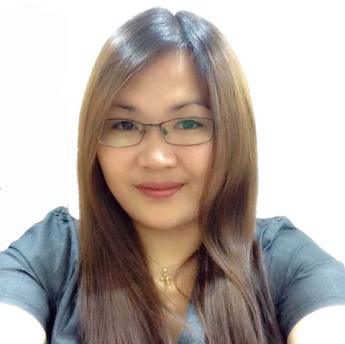 GLENDALYN.338275@2freemail.com 	OBJECTIVESA hardworking, patient individual to reach the goal of success, seeking an opportunity for better advancement, was willing to accept job that is physically and mentally challenging and financially rewarding. WORK EXPERIENCEAl Aboor Aluminium Est. – Glass & Aluminum CompanyLocation: Al Qusais, Industrial 3, DubaiPeriod: Feb. 02, 2015 – March 3, 2017             Job Title: Document Controller cum Secretary/ReceptionistAttends to Telephone Call & Queries.Prepares Letter & Memo.Sending Inquiry & Quotations to Client.Manage Incoming & Outgoing Emails & Dispatch them properly.Provide Administration related support to all departments as required.Prepares Undertaking letter for Sub-contractors.Creates Document Control and correspondence folders for individual projects.Prepares material submittal & shop drawings submittal for client.Monitoring of submittals & approval of each project.Ensuring quality formats being used adequately for correspondences, submittals, transmittals to client, consultants and sub-contractors.Coordinate all activities related to the Document Control procedure, including technical documents and drawings.Generate various document control reports as required.Make sure that controlled copies of latest approved documents and drawings are given to the appropriate department.Typing of site documents.Maintain updated records of all approved documents and drawings and their distribution clearly.Maintain the files and control logs as required by the project.Maintaining most important files & documents.Recruitment of new employee as required.Perform any other duty as assigned by the General Manager.Ad hoc duties as required to assist the project team.Assistant Operations & Logistics officer:Sending fabrication order to the suppliers.Sending Glass quotation as required by the Manager.Maintaining issued Cheques Summary.Monitoring panel deliveries to client.Monitoring deliveries from suppliers per project.WORK EXPERIENCENational Life Insurance Company (Life insurance)Job Title:  Check Clerk & Teller Location: National Life Insurance Bldg., #6762 Ayala Avenue, Makati City Period: March 3, 2008 – December 22, 2014Check Clerk:Prepare Check payments for PDF Interest, Withdrawals, Claims and other payables of the         company.Generates Check Disbursement Report at the end of the day.Teller:Receives over-the-counter payments for premiums & miscellaneous accounts such as deposits, rentals, policy loans & other accounts not classified above.                                                                                                             Validate and issue official receipts on all payment of provincial remittances & Premium payments made on affiliated banks such as BPI DCA, BPI MAXI and other banks.Encash petty cash vouchers presented for payments.In-charge of Pre-authorized Check Plan cases:-safekeeping of pre-authorized checks.-forward due checks to premium control section for attachment ofPremium cards then validate upon receipt.-file PCP report forms to their respective folders.Record, verify & file newly issued set of checks based on date of issuance.Reconciles daily collections & payments.Prepares daily collection reports.Prepares requisition for office supplies for our department needs.Perform other duties that may be assigned from time to time.Prudential Guarantee & Assurance Company (non-life insurance)Job Title: Encoder – Fire Dept.Location: 5flr. Corinthian Plaza, Paseo de Roxas cor. Legaspi Vill., Makati CityPeriod: Feb.2006 – Dec. 2007Encodes all the Information of the Property Insured.Computes for the Premium of the Insured Property.Print the Policy of the Insured Property.ASIA PRO CORPORATION (Victoria secret)	Job Title:	Sales Representative	Location:	Makati, Philippines	Period:		June 2004 to December 2005Services existing accounts, obtains orders, and establishes new accounts by planning and organizing daily work schedule to call on existing or potential sales outlets and other trade factors.Adjusts content of sales presentations by studying the type of sales outlet or trade factor.Focuses sales efforts by studying existing and potential volume of dealers.Submits orders by referring to price lists and product literature.Keeps management informed by submitting activity and results reports, such as daily call reports, weekly work plans, and monthly and annual territory analyses.Monitors competition by gathering current marketplace information on pricing, products, new products, delivery schedules, merchandising techniques, etc.Recommends changes in products, service, and policy by evaluating results and competitive developments.Resolves customer complaints by investigating problems; developing solutions; preparing reports; making recommendations to management.Maintains professional and technical knowledge by attending educational workshops; reviewing professional publications; establishing personal networks; participating in professional societies.Provides historical records by maintaining records on area and customer sales.Contributes to team effort by accomplishing related results as needed.PERSONAL INFORMATIONCivil Status	:	SingleCitizenship	:	Filipino	Religion	:	CatholicEDUCATIONAL BACKGROUND	College	:                  	B.S. Computer Science				City College of Manila				Escolta Sta. Cruz, Manila, Philippines				2000-2004SKILLS & ABILITIESSpeed Typing (40/wpm)Computer LiterateAdvance knowledge in Ms Excel, Ms Word & Ms PowerpointFast learnerCan Operate Facsimile & Photocopying Machine. 